Publicado en Madrid el 11/04/2016 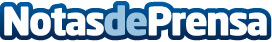 Cuatro millones de casas sin medidas de seguridadPese al creciente aumento de los robos en viviendas, en España sigue habiendo más de cuatro millones de hogares sin medidas de seguridad, como por ejemplo alarmas para casas. Resulta ilógico viendo el número de hurtos y allanamientos que se producen año tras año y que parecen no pararDatos de contacto:Marcos OptimizaNota de prensa publicada en: https://www.notasdeprensa.es/cuatro-millones-de-casas-sin-medidas-de Categorias: Sociedad Seguros http://www.notasdeprensa.es